ANTIPASTIGekochter Hausschinken fein geschnitten mit Kren 	(G)			 9,00Prosciutto cotto fatto in casa tagliato fine con rafano Bunte Tomaten mit feiner Mozzarella und Basilikum	(G)			13,00 Mozzarella con pomodori misti e basilicoTartar vom Alpensaibling an Rote Beete und Kren-Espuma	(DAG)			15,00Tartar di salmerino alpino con rape rosse ed espuma al rafano    (DAG)Rindstartar “Leiter am Waal” mit Toast und Butter	(MA)				14,00Tartar di manzo “Leiter am Waal” con pane tostato e riccioli di burro  (MA)SALATE / INSALATAGemischt-mista/Krautsalat mit Speck/insalata di cavoli con speck			  6,00(mit 1Speckknödel +3,50  con 1 canderlo di speck) (ACG)DIE SUPPEN ZUR WAHL -LE ZUPPE A SCELTA Frittaten oder Speckknödel	 	 (ACGL)					  6,00Celestina in brodo/Canederlo di speckHAUSGEMACHTE VORSPEISEN –PRIMI PIATTI FATTI IN CASA(als Haupt + 3,00 piatto unico/più abbondante )Schlutzkrapfen   (ACG)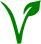 Teigtaschen mit Spinat gefüllt, braune Butter und Parmesan  			10,00 Mezzelune ai spinaci con burro e parmigiano  Vorspeisen Trio   (ACG)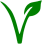 Schlutzkrapfen /Rohnenknödel/ Käsenocke   					12,00Tris di primi :Mezzelune con spinaci/canederli di rapa rossa/ Gnocco di formaggioRatatuille vom Wurzelgemüse, Lamm , Pfifferlinge und Trüffelschaum	(L)	14,00Ratatuille di verdura rapa, agnello, finferli e schiuma al tartufo Schüttelbrotbandnudeln mit frischen Pfifferlingen und knusprigem Speck (ACG)	14,00Tagliatelle al pane „Schüttelbrot“ con finferli e Speck arrosolatoHAUPTGERICHTE – SECONDI PIATTIWarmer Hausschinken (1dicke Scheibe) mit  Kren und  knusprigen Röstkartoffeln	16,00Prosciutto cotto caldo fatto in casa con patate saltate Wienerschnitzel vom Kalb  mit Röstkartoffeln und Preiselbeeren	(AC)			19,00Cotoletta di vitello alla milanese con patate saltate e mirtilli Rindswangelen in Lagrein geschmort dazu Selleriepüree	(L)				20,00Guanciale di manzo brasato nel vino Lagrein con puré di sedano Filet vom Wolfsbarsch  gebraten an grünem Blattgemüse und Kartoffel-Zitrusschaum	22,00 Filetto di branzino arrostito con verdura verde e schiuma di limone e patate (DG)Rosa gebratenes Lamm in der Kräuterkruste mit Mischgemüse und RöstkartoffelnAgnello gratinato in crosta alle erbette con verdure miste e patate saltate	(AL)	24,00Tiroler Zwiebelrostbraten vom Entrecote, dazu Gemüse und Reis	(L)			25,00Controfiletto di manzo su salsa alle cipolle, con verdure e risoSpareribs kroß gebraten, dazu Kartoffelspalten und Krautsalat				16,50Spareribs arrostiti (costine di maiale) con patate al forno e insalata di cappucciA: GLUTEN- GLUTINE/B-CROSTACEI-KREBSTIERE/ C: EIER-UOVA/ D: FISCH-PESCE/ E: ERDNÜSSE-ARACHIDI / F: SOJABOHNE-SOIA / G: MILCH-LATTE/ H: SCHALENFRÜCHTE- FRUTTA A GUSCIO / L: SELLERIE-SEDANO / Süßes / DolciCrème brûlée fein garniert		(CG)			8,50Crème brûlée ben guarnito		Cremiges Ahornsirup Eis mit Walnüssen und Karamellsauce	(CGA) 					9,00Gelato cremoso allo sciroppo d’acero con noci e salsa al caramello4Schokohalbgefrorenes/Geeiste Praline/ Cassis Eis		9,50Variazione di cioccolato e gelato al Cassis1 Marillenknödel mit Früchten garniert 			8,001 canederlo di albicocche ben guarnito con fruttaAuswahl von Käsen aus den Alpenregionen			12,00Degustazione di formaggi delle Alpi		A: GLUTEN- GLUTINE/B-CROSTACEI-KREBSTIERE/ C: EIER-UOVA/ D: FISCH-PESCE/ E: ERDNÜSSE-ARACHIDI / F: SOJABOHNE-SOIA / G: MILCH-LATTE/ H: SCHALENFRÜCHTE- FRUTTA A GUSCIO / L: SELLERIE-SEDANO / 